Die 10 besten Rhetorikformeln im Beruf 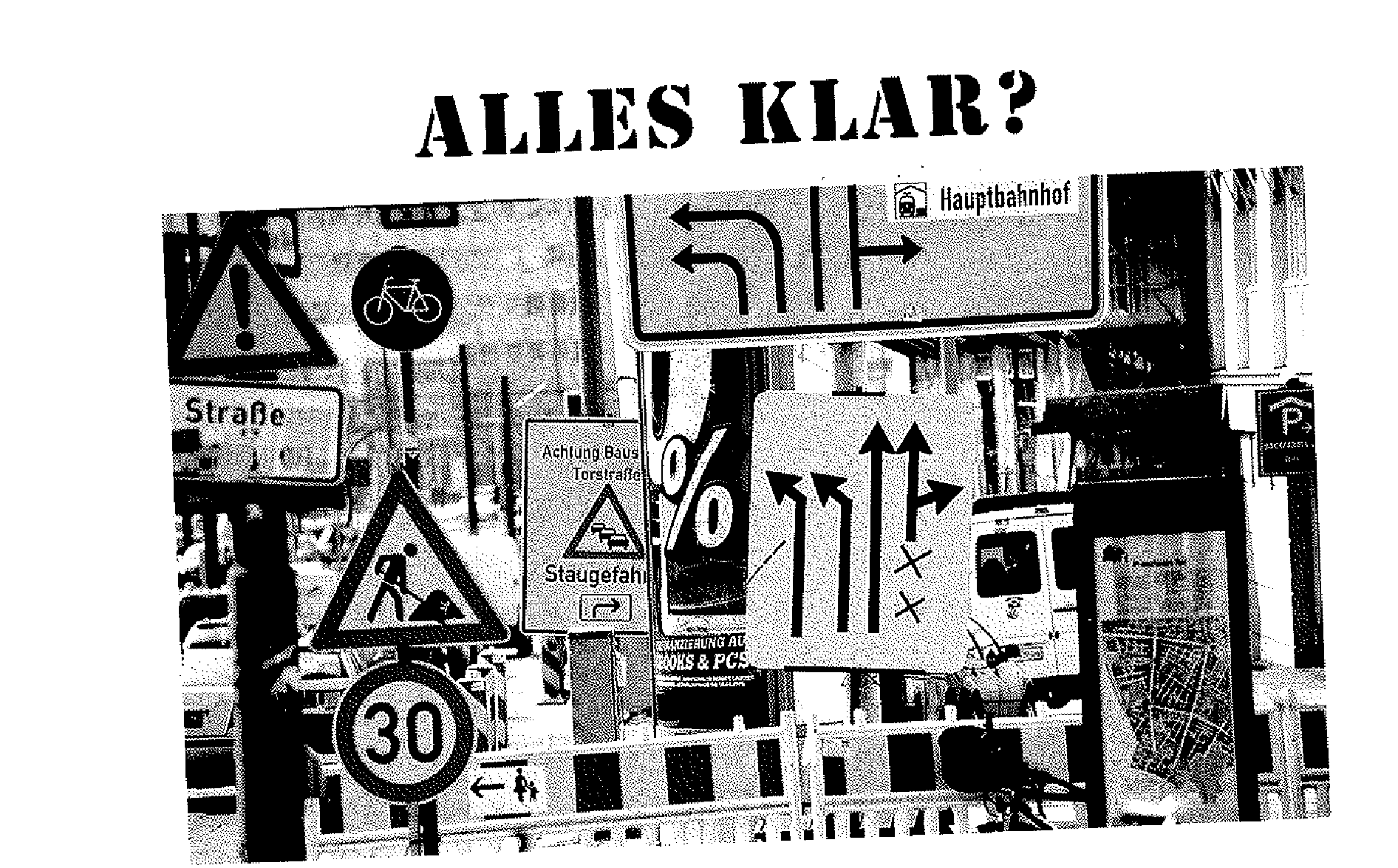 Oft vermeint man ganz viele Rhetorikformeln kennen zu müssen, um im Beruf seinen Mann bzw. seine Frau stehen zu können. Wenn wir jede einzelne Rhetorikformel mit einem Schild im Straßenverkehr vergleichen, wird uns die Masse an möglichen Rhetorikformeln sicherlich nicht weiter helfen. Es kann zu einem Verkehrsschilderwald kommen, der unsere Gesprächspartner im Unklaren lässt. Deshalb habe ich dieses Seminar entwickelt, um mit wenigen und zwar den wirkungsvollsten – Rhetorikformeln erfolgreich durch den beruflichen Alltag zu gelangen. So kann ich klar und einfach Inhalte und Bedürfnisse formulieren, die meinen Gesprächspartner erreichen und bewegen. Dieses Seminar wendet sich einerseits an Menschen, die bereits fundiertes Kommunikationswissen haben und anwenden können: Sie können Ihr RhetorikWissen überprüfen, es vereinfachen und nach der jeweiligen Außen-Wirkung neu einteilen.  Andererseits ist dieses Seminar genauso geeignet für Menschen ohne oder nur mit geringen Kommunikations-Wissen: Sie können mit diesen 10 Formeln praktisch jede brenzlige Situation abmildern, wenn nicht gar umwandeln. Führende Politiker und Geschäftsführer in der Wirtschaft wenden regelmäßig nicht mehr als ca. 10 Rhetorikformeln für eine erfolgreiche Kommunikation an. 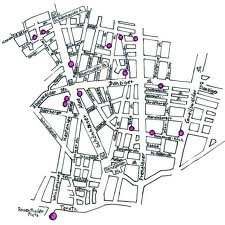 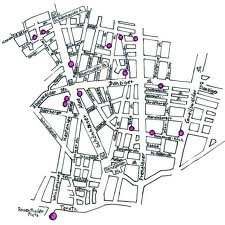 Formel 1:  Worte am Anfang für den roten Faden im Gespräch/im Vortrag/im Team für die durchgehende Vorfahrtsstraße    freie Fahrt mit der Zelazny-Formel  anleiten, anweisen, einen Konsens finden, einen Überblick geben 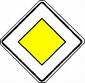 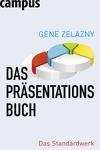 Z(iel)  Ziel des heutigen Seminars ist, Ihnen Formeln für klare, kurze, konkrete Gespräche aufzuzeigen, die Ihren beruflichen Erfolg unterstützen – egal in welcher Situation. B(esonders)  Das Besondere am Seminar ist, dass nur die wirkungsvollsten Rhetorikformeln klipp und klar auf den Punkt gebracht werden, dass Sie diese im Seminar ausprobieren und auch bereits dort direkt auf Ihre persönliche berufliche Situation übertragen. V(orgehensweise) Dazu werde ich Ihnen erst einmal Dann werden Dabei Zum Schluss.. Formel 2:     Wer fragt, der führt! 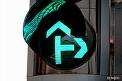 Sie führen durch den Dickicht des Kommunikationsverkehrs, wenn Sie fragen. Dies gilt auch, wenn Sie in untergeordneter Stellung im Gespräch oder im Team sind.  Um die Aufmerksamkeit auf sich zu lenken und zur Selbstbestätigung (und nur dann) ist die Frage: „Sollten wir das wirklich tun?“ „goldrichtig“. Warum-Fragen sind im seltensten Falle für den eigenen Erfolg förderlich. Oft gehen sie in die Verletzung des SWG (Selbstwertgefühl) des Gesprächspartners. Deshalb lieber Mund weg von Warum-Fragen. Für die anderen 4-W-Fragen ist es sinnvoll zu wissen, wie viel Raum ich dem Gesprächspartner mit welcher Frageform gebe.  Modell Wirkungsraum der W-Fragen auf meinen Gesprächspartner: 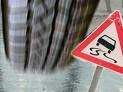 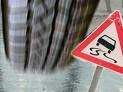 Der angewandte Konjunktiv nimmt jeder Diskussion/jedem Gespräch die Kraft (da reflexartig nach einem Konjunktiv, das ABER folgt) und ist nur bei einer Rede/einem Vortrag als „Gedankenspaziergang“ konstruktiv.  Die Warum-Frage zeugt immer aus einem Mangel, den man seinem Gesprächspartner widerspiegelt – nur für außerordentlich geübte Rhetoriker erlaubt. a)Zeit gewinnen  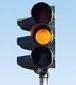 durch sehr eingrenzende, konkretisierende Fragen Wann ist Ihnen das denn schon mal passiert? Wo war das genau? Wer war mit von der Partie? Formel 3:  Den ewigen Nörgler stoppen und zum Mitstreiter gewinnen (umleiten):   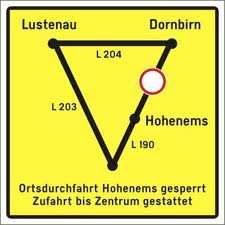 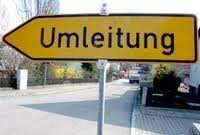 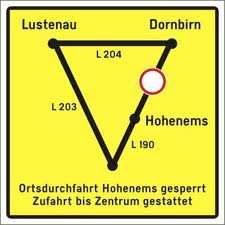 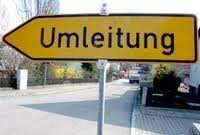 Wir kennen die Situation alle: in einer gemeinsamen Runde, gibt es vielleicht nur einen einzigen mit Gegenargumenten, die bei näherer Betrachtung keine Argumente sind: wie z. B. „das wird ja sowieso nichts“, „haben wir schon alles probiert“, „das ist doch bestimmt nicht umzusetzen“.  Spiegelfragen stellen, bis mein Gesprächspartner relativiert  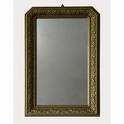 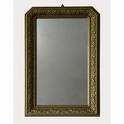 Bedeutet dies, dass Sie …… Habe ich Sie richtig verstanden, dass Sie dies und dies meinen? Meinen Sie damit, dass  (Szenario darstellen, was passiert, wenn man den Worten des Gesprächspartners ernsthaft folgt) Reflexmäßig relativiert mein Gesprächspartner das zuvor Gesagte nein, nein na klar, so hab ich das nicht meinen wollen na ja, eigentlich ist das gar nicht so schlimm Formel 4:  SWG – Das Selbstwertgefühl meines Gesprächspartners stärken Immer wenn das Selbstwertgefühl verletzt wird, leidet die Kommunikation. Rückmeldungen werden verfälscht. Das Selbstwertgefühl ist eine ganz zentrale Instanz in uns. Alles was wir tun, tun wir letztlich auch, um unser SWG zu erhalten, zu verteidigen oder zu verbessern. Jede Kommunikation sollte darauf zielen, das Selbstwertgefühl anderer zu achten, zu erhalten oder zu verbessern Formel 5: Mehr Wortgewicht durch die Einverleibung der Worte meines Gegners für meine eigenen Inhalte Das Gemeinsame heraustellen und somit im gleichen 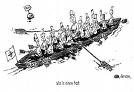 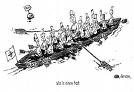 vielleicht sogar stärkeren Boot meines Gegners sitzen, um ihn bei nächster Gelegenheit „auszubooten“ Da arbeiten wir doch ganz genau an der gleichen Baustelle Es tut gut zu wissen, dass Sie (Franz Maget) Da sind wir doch einer Meinung (van der Leyen) Genau darum geht es….(zu Guttenberg) Er/Sie fühlt sich jetzt in einem Boot. Jetzt kommt der Zebrastreifen von Ihnen: Überleitung zu den eigenen Inhalten und 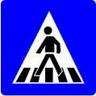 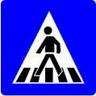 vielen Dank, dass Sie sich grad eingebracht haben, damit sehen wir ja Sie geben mir das Stichwort, so können wir… Es ist ja wichtig, dass wir uns alle gemeinsam dafür einsetzen und deshalb plädieren wir ja auch für Formel 6: Nein sagen und gewinnen  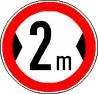 Achtung, mit Verneinungen kann es schnell eng werden. Verneinungen führen selten zu einem Gewinn, da sie oftmals reflexartig das Reptiliengehirn des Gesprächspartners wecken. Danach ist sein SWG verletzt. Es bedarf dann wieder einiger Zeit, dieses Reptil zu besänftigen und das SWG wieder aufzubauen. Deshalb lieber eine negative Aussage positiv ausdrücken (siehe Formel 5). Verneinungen sind wirklich nur dann sinnvoll (die Ampel schaltet 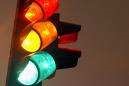 von rot auf grün), wenn wir damit eine klare Stellungnahme noch einmal festigen wollen. Ich bin nicht bereit….zuzugucken….wenn.. Ich finde, es ist keinesfalls egal, wer in Zukunft regiert. Es geht doch nicht darum…., sondern…... Formel 7:  Ein Nein verpackt im lösungsorientierten Feedback  Für ein strukturiertes, entspanntes Reden gibt es solche FeedbackSätze wie z. B. 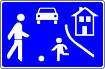 Wenn Du dies und dies tust, dann führt es dazu, dass….. Einerseits ist dies zu beachten, andererseits können wir auch dies und dies machen Das finde ich schwierig, bitte finden Sie noch eine andere Lösung Formel 8: Wehre den verbalen Angriffen 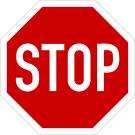 Wir kennen Sie alle, die versteckten und die weniger versteckten verbalen Angriffe wie z. B. „Mensch Meyer, wie kommen Sie denn darauf!“ „Sind Sie denn noch des Verstandes!“ „So bewegen Sie aber gar nichts!“ „Das nutzt doch niemanden“…………………………. Diese Liste können wir endlos führen. Worauf es wirklich ankommt, ist, nicht reflexartig zu reagieren, sondern im agieren zu bleiben!! So nicht! darauf eingehen,  das Problem relativieren (in diesem besonderen Einzelfall…)  negieren (das stimmt so nicht….),  sondern z. B. Das Besondere an diesem Wahlprogramm ist, dass es sozialer ist und dass wir im Gesetz wieder Mensch zu Mensch –Lösungen verankern wollen Der Grund, warum ich mich persönlich als (Beruf o. ä.) für …. stark mache, ist, dass….. Das Ziel des Projekts xyz ist gerade jetzt wichtiger denn je. Denn es bedeutet… und dafür stehen wir doch ein. Assoziationen herstellen: damit reißt man den Zusammenhang vollkommen auseinander und konfrontiert den Gesprächspartner mit seiner Aussage bzw. zeigt ihm/ihr, dass er/sie sich nicht korrekt verhalten hat. Beispiel: „Die Juden hätten man doch alle vergasen sollen“ Erste Assoziation nehmen (Gas…Herd) Antwort: „Das Besondere am Kochen mit Gas ist, dass es viel schneller geht – die Meisterköche benutzen alle Gasherde, ich hab mir überlegt zuhause, auch einen……“ Zeit gewinnen siehe 1a persönliches und berufliches Ziel im Auge behalten! 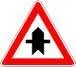 Formel 9:  Anträge stellen/Neues einbringen und dadurch die Vorfahrt gewinnen mit dem Rhetorik-Modell Lucy von den  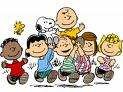 Für Forderungen und Anträge: Ergebnis Zweifache Begründung Antrag Beispiel: Wahlkampf für den Bundestag ERGEBNIS Wir vertrauen nicht mehr in die Politik ZWEIFACHE BEGRÜNDUNG die Politiker verlangen von uns immer mehr Einschränkungen und geben sich weiterhin die hohen Diäten der Politik kann man nicht trauen ANTRAG Deshalb verlangen wir wieder klare und vor allen Dingen soziale Verhältnisse, sozial für Arbeit, sozial für Familien und sozial für… 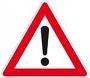 Formel 10:  Punkten Sie mit Schlagwörtern – die wörtlichen Aufmerker Wir reagieren auf Töne, Körpersprache und Schlagwörter. Diese Wörter reizen unser Gehirn und wir verbinden diese Wörter mit durchlebten Gefühlen. So sind wir empfänglich für den Inhalt, der an diese Wörter gesetzt wird: Beispiele: Besonders hervorzuheben ist… Wenn wir dies diszipliniert und konsequent durchhalten, dann schaffen  (Ganz) konkret möchte ich damit sagen… - 	Dies leg ich Ihnen ans Herz (nur Männer) - 	Ein Highlight des Konzepts ist,…. Zuerst einmal müssen wir doch daran denken, dass Bislang haben wir es so gemacht, in Zukunft wollen wir dies und dies, deshalb ist jetzt die Zeit, dies und dies zu tun  Heute … Einerseits haben wir die und die Situation, andererseits haben wir die Chance  Für Männer: weiche Worte; Vertrauen, Ruhe, Gelassenheit, Hilfe Für Frauen: harte Worte; Disziplin, Unterstützung, mehrheitsfähig Unglaublich ist, dass. Umso bewundernswerter ist der Einsatz von… …… Das waren und sind 10 x Worte, auf den Punkt gebracht! Aber Und merke: Rhetorik ist immer zu sehen in Verbindung mit der eigenen Körpersprache und der Stimmwirkung, die immer in einer Wechselwirkung steht und ganz persönlich ist.  Allein gewinnen ist gut – andere gewinnen ist besser – gemeinsam gewinnen durch klare Kommunikation, in dem ich die Bedürfnisse meines Gesprächspartners achte, respektiere und verstehe, führt zum größten Erfolg! Viel Erfolg dabei wünscht Ihnen, 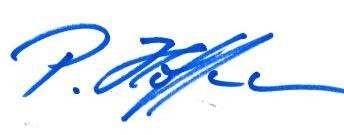 